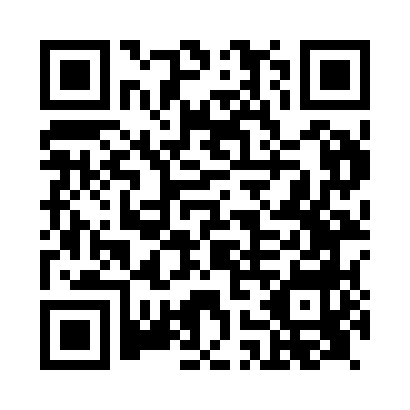 Prayer times for Tinwell, Leicestershire, UKMon 1 Jul 2024 - Wed 31 Jul 2024High Latitude Method: Angle Based RulePrayer Calculation Method: Islamic Society of North AmericaAsar Calculation Method: HanafiPrayer times provided by https://www.salahtimes.comDateDayFajrSunriseDhuhrAsrMaghribIsha1Mon2:544:431:066:459:2911:172Tue2:554:441:066:459:2811:173Wed2:554:451:066:449:2811:174Thu2:564:461:076:449:2711:175Fri2:564:461:076:449:2711:176Sat2:574:471:076:449:2611:167Sun2:584:481:076:449:2511:168Mon2:584:491:076:439:2511:169Tue2:594:501:076:439:2411:1510Wed2:594:511:076:439:2311:1511Thu3:004:531:086:429:2211:1512Fri3:014:541:086:429:2111:1413Sat3:014:551:086:419:2011:1414Sun3:024:561:086:419:1911:1315Mon3:034:571:086:409:1811:1316Tue3:034:591:086:409:1711:1217Wed3:045:001:086:399:1611:1218Thu3:055:011:086:399:1511:1119Fri3:055:031:086:389:1311:1120Sat3:065:041:086:379:1211:1021Sun3:075:051:086:369:1111:0922Mon3:075:071:096:369:0911:0923Tue3:085:081:096:359:0811:0824Wed3:095:101:096:349:0711:0725Thu3:105:111:096:339:0511:0726Fri3:105:131:096:329:0411:0627Sat3:115:141:096:319:0211:0528Sun3:125:161:096:319:0011:0429Mon3:135:171:086:308:5911:0330Tue3:135:191:086:298:5711:0331Wed3:145:201:086:288:5611:02